West Yorkshire Police & Crime Panel 1st Floor, Policy & Partnerships Wakefield Town Hall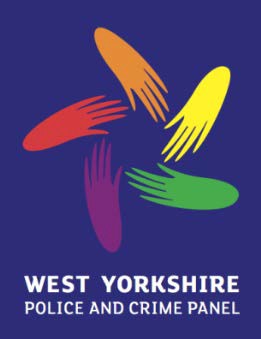 Wood Street Wakefield WF1 2HQTel: 07920 8333920pcpofficer@wakefield.gov.uk swilkinson@wakefield.gov.uk9th September 2017To:	Members of the West Yorkshire Police and Crime PanelCouncillors Alison Lowe, Amanda Carter, Tariq Hussain, Mumtaz Hussain, Josephine Jarosz, Andrew Mallinson, Geraldine Carter, Steve Pullen, Steve Sweeney, Steve Tulley, Alan Wassell, Linda WilkinsonMr Roger Grasby, Mrs Jo SykesDear Panel MemberMEETING OF THE WEST YORKSHIRE POLICE AND CRIME PANEL 10.00am FRIDAY  15th SEPTEMBER 2017I am pleased to invite you to attend a meeting of the West Yorkshire Police and Crime Panel, which will be held at 10:00am on Friday, 15th September 2017 in the Old Court Room, Town Hall, Wakefield, WF1 2HQ.The Member-only briefing will commence at 9am.The Agenda for the meeting is detailed on the following page. Yours sincerely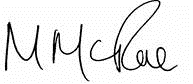 Merran McRaeChief OfficerWest Yorkshire Police and Crime PanelAs a courtesy to colleagues, will you please ensure your mobile phones and pages are on silent prior to the start of the meeting.  Thank you.West Yorkshire Police and Crime Panel Friday 15th  September 2017 – 10.00am to 12.30pmThe Old Court Room, Town Hall, WakefieldAgendaAcceptance of apologies for absenceTo approve, as a correct record, the minutes of the meetings of the Police and Crime Panel held on 7th July 2017 and deal with any matters arisingMinutes attachedTo note any items which the Chair has agreed to add to the agenda on the grounds of urgencyMembers’ Declaration of InterestMembers are reminded of the requirement to make an appropriate verbal Declaration at the meeting on any item(s) on the agenda in which they have an interest. Having done so, Members are asked to complete a form detailing the Declaration, which will be available from the Police and Crime Panel Officers at the meeting.West Yorkshire Police and Crime Commissioner to attend for items 5-13Interim Chief Executive Confirmation Hearing – Jane SykesReport attachedIntroductionsPanel Members to introduce themselves to the candidate.The Chair to outline the process that will be followed both during and after the Hearing.Questions from the PanelOpportunity for the Panel to question the candidate to assess suitability of the appointment.Exclusion of the Public – Exempt InformationIn relation to reports containing exempt information to consider and, if approved, pass the following resolution:-“That the public and press be excluded from the meeting during consideration of agenda item 5.3 on the grounds that it is likely to involve the disclosure of exempt information as described in Part 1 of Schedule 12A to the Local Government Action 1972, as amended”.IN PRIVATEPanel DecisionPanel to come to a decision on its report and recommendations regarding the appointment of the Interim Chief Executive.The PCC’s Draft Annual ReportReport attachedDelivery QuarterlyReport attached101 Call Handling updateReport attachedVictim and Witness Scrutiny Review – further updateReport attachedPublished Key DecisionsReport attachedCommissioner’s Response to any current issuesOral updateAgreed Actions LogReport attachedForward Agenda PlanAttachedComplaints received by the PanelOral updateLink Member RolesDraft framework attachedAny Other BusinessDate and Time of Next MeetingMeeting to be held at 10am on Friday 6th October 2017 in The Old Court Room, Wakefield Town Hall.